ДУА “Пагост-Загародская сярэдняя школа імя славянскіх асветнікаў Кірыла і Мяфодзія” Пінскага раёнаАўтар: настаўнік пачатковых класаў вышэйшай кваліфікацыйнай катэгорыі, Мелюх Таццяна МікалаеўнаТэлефон: 8 044 455 39 52(Распрацоўка вучэбнага занятку па вучэбным прадмеце для 1 класа)Урок 35Тэма: ЗамацаваннеМэта: плануецца, што ў канцы ўрока вучні замацуюць уменне выдзяляць структурныя кампаненты задачы.Задачы:замацоўваць уменне выдзяляць структурныя кампаненты задачы;працягваць фарміраваць уменне рашаць задачы, якія раскрываюць сэнс дзеянняў складання і аднімання;практыкаваць у складанні, адніманні і параўнанні  на практычнай аснове; развіваць матэматычную мову, вылічальныя навыкі, лагічнае мысленне;спрыяць фарміраванню пазнавальнай цікавасці да прадмета.Абсталяванне: вучэбны дапаможнік “Матэматыка 1 кл.” 1 ч.(Г.Л.Мураўёва, М.А.Урбан), рабочы сшытак да дапаможніка “Матэматыка 1 кл” 1 ч.; геаметрычныя фігуры; карткі з лікамі і знакамі;  наглядны матэрыял.Ход урокаІ Арганізацыйны момант.Настаўнік: Я рада вас вітаць на ўроку матэматыкі і запрашаю ў незвычайнае падарожжа – падарожжа ў казку. Але ў любое падарожжа заўжды неабходна браць з сабой добры настрой і надзейных сяброў. Давайце ж падорым адзін аднаму цяпло сваіх рук і добры настрой – усмешку.Ці хочацца вам даведацца ў якую казку мы пападзем? Для гэтага вам неабходна адгадаць загадку і назваць галоўнага героя.Ён ад дзядулі сышоў,І ад бабулі сышоў.Толькі, на бяду, у лесе,Сустрэў хітрую Лісіцу. Настаўнік: На шляху ў Калабка сустрэнецца многа перашкод і нам трэба дапамагчы яму.Вы гатовы? Тады ў дарогу!ІІ Актуалізацыя ведаў і навыкаў навучэнцаў.Жылі –былі дзед ды баба. Спякла баба Калабка і паклала яго студзіцца. Надакучыла Калабку ляжаць і вырашыў ён зрабіць нешта карыснае. Саскочыў з падаконніка і пакаціўся. Сустрэлася на яго шляху некалькі дарожак. Па якой каціцца? Давайце дапаможам яму выбраць дарожку. Для гэтага вам трэба выканаць заданні1)Складзіце з трох лікаў усе магчымыя варыянты. (Работа па варыянтах.)              А) 5, 3, 2.                            Б) 1, 6, 7.- Размясціце ўсе лікі ў парадку павелічэння. (1, 2, 3, 5, 6, 7.)- Які лік “згубіўся”?- Раскажыце ўсё, што вы ведаеце пра лік 4.Вусны лік2)Параўнанне лікаў на практычнай аснове.          2               5                           2       <      5На колькі 2 менш за 5? На колькі 5 больш за 2?3)Прыдумайце задачы, каб адпавядалі схемам.                      ?   а)                                               б) 	                4           2           (4 + 2 = 6.)                                 (6 – 4 = 2.)Вучні да кожнай задачы называюць умову, пытанне, рашэнне, адказ.	4) Рашэнне задачы:На ліпе расло 7 груш. 4 грушы ўпалі. Колькі груш засталося на ліпе? (Грушы не могуць расці на ліпе.)Выпраўце ўмову так, каб атрымалася задача. (Вучні прапаноўваюць свае варыянты.) Назавіце рашэнне задачы, адказ?Настаўнік: Пакаціўся Калабок далей і ўбачыў на шляху вялікі пень. Сеў ён на яго і засумаваў. Не ведае, што яму рабіць далей. Каб дапамагчы яму, трэба адгадаць рэбус. (ЗАДАЧА.)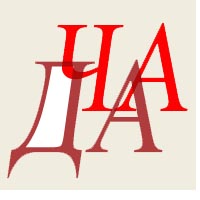 Як вы думаеце, чым мы будзем сёння займацца на ўроку?Настаўнік: Тэма нашага ўрока -  Замацаванне. Будзем замацоўваць уменне рашаць задачы, якія раскрываюць сэнс дзеянняў складання і аднімання.ФізкультхвілінкаСлухай, казачны народ,Збіраемся на сход.Хутчэй у строй уставайце,І зарадку пачынайце. (Падцягванні.)Раз – прачнуўся, пацягнуўся,Два – прачнуўся, разагнуўся.Тры – у ладоні тры хлапкі,Галавою тры кіўкі.ІІІ Замацаванне  ведаў і спосабаў дзейнасці.Настаўнік: Працягваем наша падарожжа. Пакаціўся Калабок далей і ўбачыў рэчку.Дапаможам Калабку перабрацца на другі бераг ракі?Работа з вучэбным дапаможнікам 1)с.70, №1, 2, 3 – рашэнне задач.Вучні чытаюць задачу , называюць умову, пытанне. Затым раглядаюць схему, называюць рашэнне і адказ.2)с.70, № 5 Вучні ўстаўляюць прапушчаныя лікі і называюць у якім парадку размешчаны рады лікаў.Настаўнік: Калабок вельмі ўдзячны вам за вашу дапамогу. Перабраўся наш Калабок на другі бераг і пакаціўся далей. На сваім шляху ён сустрэў Зайчыка.Калабок, Калабок, я цябе з’ем.Не еш мяне, я табе спатрэблюся.Добра. Тады дапамажы мне задачу рашыць.На паляне расло 3 елачкі, пасадзілі яшчэ 3. Колькі елачак стала на паляне?Назавіце ўмову задачы? (На паляне расло 3 елачкі, пасадзілі яшчэ 3.)Назавіце пытанне? (Колькі елачак стала на паляне?)Назавіце рашэнне? ( 3 + 3 = 6.) Адказ? ( 6 елачак.)Фізкультхвілінка для вачэй Настаўнік: Адпусціў Заяц Калабка. Пакаціўся наш Калабок далей. А насустрач яму Воўк.Калабок, калабок, я цябе з’ем.Не еш мяне, я табе спатрэблюся.Добра. Тады дапамажы мне напісаць лічбы і рашыць прыклады.Работа ў рабочым сшытку(Пасля кожнага задання вучні ставяць сабе адзнаку на лінеечках поспеху. Перад кожным заданнем настаўнік называе па якому крытэрыю будзе ацэніна работа.)1)с.38, №1Матэматычная пропісь.Настаўнік: Адпусціў Воўк Калабка. Пакаціўся наш Калабок далей. А насустрач яму Мядзведзь.Калабок, Калабок, я цябе з’ем.Не еш мяне, я табе спатрэблюся.Добра. Тады дапамажы мне знайсці прыклады-кветачкі з правільным адказам. Самастойная работа на картках-кветках: 6 + 1 = 7, 4 – 2 = 1, 5 – 4 = 2, 6 – 3 = 3, 3 + 4 = 7, 7 – 2 = 4, 5 – 2 = 3 і г.д.) Прыклады-кветкі з правільным адказам вывешваюцца на дошку.Настаўнік: Мядзведзь застаўся вельмі задаволены, а Калабок пакаціўся далей. Бачыць, што Ліса яго чакае і аблізваецца.Не еш мяне Ліса, адпусці з мірам.Добра, адпушчу, калі ты выканаеш маё заданне.2)с.38, №3Спачатку вучні чытаюць задачу разам з настаўнікам. Потым сінім алоўкам падкрэсліваюць умову, а зялёным – пытанне. Называецца і запісваецца рашэнне задачы, адказ дапаўняецца лікавым даным.Настаўнік: Лісе спадабалася, як вы справіліся з заданнем. Вось яна і адпусціла Калабка.VІІ Падвядзенне вынікаў. Што такое ўмова задачы (пытанне, рашэнне, адказ)?Што новага для сябе вы даведаліся на ўроку?Для чаго патрэбна умець рашаць задачы?VІІІ Рэфлексія.Калабок вельмі ўдзячны вам за дапамогу. Ён прынёс шмат кветак і хоча падарыць іх вам. Вазьміце адну:                                           2)                                           3)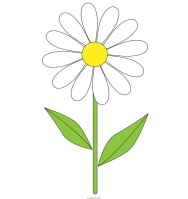 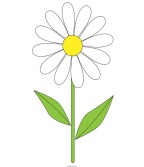 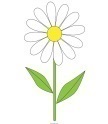  Мне было цікава                 Мне некаторыя                    На ўроку мне было дапамагаць Калабку.          заданні не спадабаліся.       не цікава.